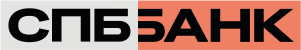 АНКЕТА КЛИЕНТА – ЮРИДИЧЕСКОГО ЛИЦА РЕЗИДЕНТААнкету заполнил _______________________________________________________________________________(Должность, Ф.И.О. единоличного исполнительного органа, либо лица, действующего на основании доверенности, подпись - обязательно)Дата заполнения Анкеты «_____»_________________20_____ г.**- Федеральный закон № 115-ФЗ от 07.08.2001г. «О противодействии легализации (отмыванию) доходов, полученных преступным путем, и финансированию терроризма»Приложение к Анкете клиента – юридического лица резидентаСВЕДЕНИЯ О БЕНЕФИЦИАРНОМ ВЛАДЕЛЬЦЕСведения заполнил ________________________________________________________________(Должность, Ф.И.О. единоличного исполнительного органа, либо лица, действующего на основании доверенности, подпись - обязательно)Дата заполнения «_____»_________________20_____ г.Отметки Банка:Статус паспорта : в списке недействительных   Значится    Не значится (заполняется только для паспортов РФ)Проверку паспорта по списку недействительных произвел_________________________________                                                      (Ф.И.О., должность, подпись, дата) Дата обновления сведений о Бенефициарном владельце  «_____»_________________20_____ г.Уважаемый клиент! ПАО «СПБ Банк» убедительно просит Вас внимательно и подробно заполнить данную Анкету, составленную в соответствии с законодательством Российской Федерации.Все поля Анкеты обязательны для заполнения.Уважаемый клиент! ПАО «СПБ Банк» убедительно просит Вас внимательно и подробно заполнить данную Анкету, составленную в соответствии с законодательством Российской Федерации.Все поля Анкеты обязательны для заполнения.Уважаемый клиент! ПАО «СПБ Банк» убедительно просит Вас внимательно и подробно заполнить данную Анкету, составленную в соответствии с законодательством Российской Федерации.Все поля Анкеты обязательны для заполнения.Уважаемый клиент! ПАО «СПБ Банк» убедительно просит Вас внимательно и подробно заполнить данную Анкету, составленную в соответствии с законодательством Российской Федерации.Все поля Анкеты обязательны для заполнения.Уважаемый клиент! ПАО «СПБ Банк» убедительно просит Вас внимательно и подробно заполнить данную Анкету, составленную в соответствии с законодательством Российской Федерации.Все поля Анкеты обязательны для заполнения.Уважаемый клиент! ПАО «СПБ Банк» убедительно просит Вас внимательно и подробно заполнить данную Анкету, составленную в соответствии с законодательством Российской Федерации.Все поля Анкеты обязательны для заполнения.ЧАСТЬ I. ОСНОВНЫЕ ОБЩИЕ СВЕДЕНИЯ, СВЕДЕНИЯ О СТРУКТУРЕЧАСТЬ I. ОСНОВНЫЕ ОБЩИЕ СВЕДЕНИЯ, СВЕДЕНИЯ О СТРУКТУРЕЧАСТЬ I. ОСНОВНЫЕ ОБЩИЕ СВЕДЕНИЯ, СВЕДЕНИЯ О СТРУКТУРЕЧАСТЬ I. ОСНОВНЫЕ ОБЩИЕ СВЕДЕНИЯ, СВЕДЕНИЯ О СТРУКТУРЕЧАСТЬ I. ОСНОВНЫЕ ОБЩИЕ СВЕДЕНИЯ, СВЕДЕНИЯ О СТРУКТУРЕЧАСТЬ I. ОСНОВНЫЕ ОБЩИЕ СВЕДЕНИЯ, СВЕДЕНИЯ О СТРУКТУРЕ1*Наименование, фирменное наименование организации на русском языке (полное и сокращенное), организационно-правовая форма2*Наименование, фирменное наименование (полное и сокращенное) на иностранном языке (при наличии)3*Идентификационный номер налогоплательщика4*Коды форм федерального государственного статистического наблюдения5*Основной государственный регистрационный номер 6*Дата государственной регистрации (первоначальной, в т.ч. до 2002 года)7*Место государственной регистрации (местонахождение)8*Адрес юридического лица9Почтовый адрессовпадает с адресом юридического лица (п.8 настоящей Анкеты)совпадает с адресом юридического лица (п.8 настоящей Анкеты)совпадает с адресом юридического лица (п.8 настоящей Анкеты)9Почтовый адресиной (указать): _________________________________________________________________________________________________иной (указать): _________________________________________________________________________________________________иной (указать): _________________________________________________________________________________________________10Контактные телефоны/факсы Адреса электронной почтытел.: /____/-/_______________/, факс: /_____/-/________________/email организации (если имеется)_____________________________email руководителя организации______________________________тел.: /____/-/_______________/, факс: /_____/-/________________/email организации (если имеется)_____________________________email руководителя организации______________________________тел.: /____/-/_______________/, факс: /_____/-/________________/email организации (если имеется)_____________________________email руководителя организации______________________________тел.: /____/-/_______________/, факс: /_____/-/________________/email организации (если имеется)_____________________________email руководителя организации______________________________11*Сведения об органах юридического лица, структура и персональный состав Структура и персональный состав органов:Структура и персональный состав органов:Структура и персональный состав органов:Структура и персональный состав органов:11*Сведения об органах юридического лица, структура и персональный состав Общее собрание акционеров/участников (Ф.И.О. физических лиц (полностью), /полное наименование юридических лиц (ИНН) /доля участия 5% и выше):Общее собрание акционеров/участников (Ф.И.О. физических лиц (полностью), /полное наименование юридических лиц (ИНН) /доля участия 5% и выше):Общее собрание акционеров/участников (Ф.И.О. физических лиц (полностью), /полное наименование юридических лиц (ИНН) /доля участия 5% и выше):11*Сведения об органах юридического лица, структура и персональный состав Совет директоров (наблюдательный совет) /Совет фонда (Ф.И.О. (полностью), укажите, кто из перечисленных лиц является Председателем):Совет директоров (наблюдательный совет) /Совет фонда (Ф.И.О. (полностью), укажите, кто из перечисленных лиц является Председателем):Совет директоров (наблюдательный совет) /Совет фонда (Ф.И.О. (полностью), укажите, кто из перечисленных лиц является Председателем):11*Сведения об органах юридического лица, структура и персональный состав Иное (указать):_____________________________________________________________________________________________________Иное (указать):_____________________________________________________________________________________________________Иное (указать):_____________________________________________________________________________________________________11*Сведения об органах юридического лица, структура и персональный состав Единоличный исполнительный орган:__________________________________________________________________________________________________(Ф.И.О. (полностью), должность)Единоличный исполнительный орган:__________________________________________________________________________________________________(Ф.И.О. (полностью), должность)Единоличный исполнительный орган:__________________________________________________________________________________________________(Ф.И.О. (полностью), должность)Единоличный исполнительный орган:__________________________________________________________________________________________________(Ф.И.О. (полностью), должность)12*Лицензии на право осуществления деятельности, подлежащей лицензированию (при наличии перечислить все имеющиеся)ДЕЯТЕЛЬНОСТЬ НЕ ПОДЛЕЖИТ ЛИЦЕНЗИРОВАНИЮ ДЕЯТЕЛЬНОСТЬ НЕ ПОДЛЕЖИТ ЛИЦЕНЗИРОВАНИЮ ДЕЯТЕЛЬНОСТЬ НЕ ПОДЛЕЖИТ ЛИЦЕНЗИРОВАНИЮ 12*Лицензии на право осуществления деятельности, подлежащей лицензированию (при наличии перечислить все имеющиеся)ДЕЯТЕЛЬНОСТЬ ПОДЛЕЖИТ ЛИЦЕНЗИРОВАНИЮ, ЛИЦЕНЗИИ НА ПРАВО ДЕЯТЕЛЬНОСТИ:ДЕЯТЕЛЬНОСТЬ ПОДЛЕЖИТ ЛИЦЕНЗИРОВАНИЮ, ЛИЦЕНЗИИ НА ПРАВО ДЕЯТЕЛЬНОСТИ:ДЕЯТЕЛЬНОСТЬ ПОДЛЕЖИТ ЛИЦЕНЗИРОВАНИЮ, ЛИЦЕНЗИИ НА ПРАВО ДЕЯТЕЛЬНОСТИ:12*Лицензии на право осуществления деятельности, подлежащей лицензированию (при наличии перечислить все имеющиеся)1) номер лицензии: __________________________________________________кем выдана: ______________________________________________________дата выдачи и срок действия: с /____/____/______/  по /____/____/_________/перечень видов лицензируемой деятельности:____________________________________________________________________________________________1) номер лицензии: __________________________________________________кем выдана: ______________________________________________________дата выдачи и срок действия: с /____/____/______/  по /____/____/_________/перечень видов лицензируемой деятельности:____________________________________________________________________________________________1) номер лицензии: __________________________________________________кем выдана: ______________________________________________________дата выдачи и срок действия: с /____/____/______/  по /____/____/_________/перечень видов лицензируемой деятельности:____________________________________________________________________________________________1) номер лицензии: __________________________________________________кем выдана: ______________________________________________________дата выдачи и срок действия: с /____/____/______/  по /____/____/_________/перечень видов лицензируемой деятельности:____________________________________________________________________________________________12*Лицензии на право осуществления деятельности, подлежащей лицензированию (при наличии перечислить все имеющиеся)2) номер лицензии: ___________________________________________________кем выдана: _______________________________________________________дата выдачи и срок действия: с /____/____/_______/  по /____/____/________/перечень видов лицензируемой деятельности:____________________________________________________________________________________________2) номер лицензии: ___________________________________________________кем выдана: _______________________________________________________дата выдачи и срок действия: с /____/____/_______/  по /____/____/________/перечень видов лицензируемой деятельности:____________________________________________________________________________________________2) номер лицензии: ___________________________________________________кем выдана: _______________________________________________________дата выдачи и срок действия: с /____/____/_______/  по /____/____/________/перечень видов лицензируемой деятельности:____________________________________________________________________________________________2) номер лицензии: ___________________________________________________кем выдана: _______________________________________________________дата выдачи и срок действия: с /____/____/_______/  по /____/____/________/перечень видов лицензируемой деятельности:____________________________________________________________________________________________12*Лицензии на право осуществления деятельности, подлежащей лицензированию (при наличии перечислить все имеющиеся)3) номер лицензии: ___________________________________________________кем выдана: _______________________________________________________дата выдачи и срок действия: с /____/___/________/  по /____/____/________/перечень видов лицензируемой деятельности: ____________________________________________________________________________________________3) номер лицензии: ___________________________________________________кем выдана: _______________________________________________________дата выдачи и срок действия: с /____/___/________/  по /____/____/________/перечень видов лицензируемой деятельности: ____________________________________________________________________________________________3) номер лицензии: ___________________________________________________кем выдана: _______________________________________________________дата выдачи и срок действия: с /____/___/________/  по /____/____/________/перечень видов лицензируемой деятельности: ____________________________________________________________________________________________3) номер лицензии: ___________________________________________________кем выдана: _______________________________________________________дата выдачи и срок действия: с /____/___/________/  по /____/____/________/перечень видов лицензируемой деятельности: ____________________________________________________________________________________________ЧАСТЬ II. СВЕДЕНИЯ О ДЕЯТЕЛЬНОСТИ ОРГАНИЗАЦИИЧАСТЬ II. СВЕДЕНИЯ О ДЕЯТЕЛЬНОСТИ ОРГАНИЗАЦИИЧАСТЬ II. СВЕДЕНИЯ О ДЕЯТЕЛЬНОСТИ ОРГАНИЗАЦИИЧАСТЬ II. СВЕДЕНИЯ О ДЕЯТЕЛЬНОСТИ ОРГАНИЗАЦИИЧАСТЬ II. СВЕДЕНИЯ О ДЕЯТЕЛЬНОСТИ ОРГАНИЗАЦИИЧАСТЬ II. СВЕДЕНИЯ О ДЕЯТЕЛЬНОСТИ ОРГАНИЗАЦИИ13*Основной вид деятельности (в том числе, производимые товары, выполняемые работы, предоставляемые услуги) с указанием соответствующего кода ОКВЭД14Цель установления деловых отношений с ПАО «СПБ Банк» (заполняется при приеме организации на обслуживание) расчетно-кассовое обслуживание операции с ценными бумагами операции в рамках лицензий профессионального участника рынка ценных бумаг внешнеэкономическая деятельность (указать страны, в которые /из  которых будут осуществляться платежи)___________________________________________________________ кредитование размещение свободных денежных средств иная (указать)_________________________________________ расчетно-кассовое обслуживание операции с ценными бумагами операции в рамках лицензий профессионального участника рынка ценных бумаг внешнеэкономическая деятельность (указать страны, в которые /из  которых будут осуществляться платежи)___________________________________________________________ кредитование размещение свободных денежных средств иная (указать)_________________________________________ расчетно-кассовое обслуживание операции с ценными бумагами операции в рамках лицензий профессионального участника рынка ценных бумаг внешнеэкономическая деятельность (указать страны, в которые /из  которых будут осуществляться платежи)___________________________________________________________ кредитование размещение свободных денежных средств иная (указать)_________________________________________ расчетно-кассовое обслуживание операции с ценными бумагами операции в рамках лицензий профессионального участника рынка ценных бумаг внешнеэкономическая деятельность (указать страны, в которые /из  которых будут осуществляться платежи)___________________________________________________________ кредитование размещение свободных денежных средств иная (указать)_________________________________________15Предполагаемый характер деловых отношений с ПАО «СПБ Банк» (заполняется при приеме организации на обслуживание) разовый краткосрочный (до одного года) долгосрочный (свыше одного года) разовый краткосрочный (до одного года) долгосрочный (свыше одного года) разовый краткосрочный (до одного года) долгосрочный (свыше одного года) разовый краткосрочный (до одного года) долгосрочный (свыше одного года)16Цель финансово-хозяйственной деятельности (заполняется при приеме организации на обслуживание) получение максимальной прибыли от основной деятельности  увеличение стоимости активов обеспечение финансовой стабильности завоевание лидирующих позиций в отрасли реализация проектов (указать) иная цель (указать) __________________________ получение максимальной прибыли от основной деятельности  увеличение стоимости активов обеспечение финансовой стабильности завоевание лидирующих позиций в отрасли реализация проектов (указать) иная цель (указать) __________________________ получение максимальной прибыли от основной деятельности  увеличение стоимости активов обеспечение финансовой стабильности завоевание лидирующих позиций в отрасли реализация проектов (указать) иная цель (указать) __________________________ получение максимальной прибыли от основной деятельности  увеличение стоимости активов обеспечение финансовой стабильности завоевание лидирующих позиций в отрасли реализация проектов (указать) иная цель (указать) __________________________17Планируемые операции по счету:(заполняется при приеме организации на обслуживание)Планируемые операции по счету:(заполняется при приеме организации на обслуживание)Планируемые операции по счету:(заполняется при приеме организации на обслуживание)Планируемые операции по счету:(заполняется при приеме организации на обслуживание)Планируемые операции по счету:(заполняется при приеме организации на обслуживание)17- операции по счету, всегоза неделю: количество __________ сумма_______________ рублейза месяц:  количество __________ сумма_______________ рублейза квартал:  количество __________ сумма_______________ рублейза год:  количество __________ сумма_______________ рублейза неделю: количество __________ сумма_______________ рублейза месяц:  количество __________ сумма_______________ рублейза квартал:  количество __________ сумма_______________ рублейза год:  количество __________ сумма_______________ рублейза неделю: количество __________ сумма_______________ рублейза месяц:  количество __________ сумма_______________ рублейза квартал:  количество __________ сумма_______________ рублейза год:  количество __________ сумма_______________ рублейза неделю: количество __________ сумма_______________ рублейза месяц:  количество __________ сумма_______________ рублейза квартал:  количество __________ сумма_______________ рублейза год:  количество __________ сумма_______________ рублей17- операции по снятию денежных средств со счета в наличной форме ДА:за неделю: количество __________ сумма_______________ рублейза месяц:  количество __________ сумма_______________ рублейза квартал:  количество __________ сумма_______________ рублейза год:  количество __________ сумма_______________ рублей НЕТ ДА:за неделю: количество __________ сумма_______________ рублейза месяц:  количество __________ сумма_______________ рублейза квартал:  количество __________ сумма_______________ рублейза год:  количество __________ сумма_______________ рублей НЕТ ДА:за неделю: количество __________ сумма_______________ рублейза месяц:  количество __________ сумма_______________ рублейза квартал:  количество __________ сумма_______________ рублейза год:  количество __________ сумма_______________ рублей НЕТ ДА:за неделю: количество __________ сумма_______________ рублейза месяц:  количество __________ сумма_______________ рублейза квартал:  количество __________ сумма_______________ рублейза год:  количество __________ сумма_______________ рублей НЕТ17- операции по счету, связанные с переводами денежных средств в рамках внешнеторговой деятельности ДА:за неделю: количество __________ сумма_______________ рублейза месяц:  количество __________ сумма_______________ рублейза квартал:  количество __________ сумма_______________ рублейза год:  количество __________ сумма_______________ рублей НЕТ ДА:за неделю: количество __________ сумма_______________ рублейза месяц:  количество __________ сумма_______________ рублейза квартал:  количество __________ сумма_______________ рублейза год:  количество __________ сумма_______________ рублей НЕТ ДА:за неделю: количество __________ сумма_______________ рублейза месяц:  количество __________ сумма_______________ рублейза квартал:  количество __________ сумма_______________ рублейза год:  количество __________ сумма_______________ рублей НЕТ ДА:за неделю: количество __________ сумма_______________ рублейза месяц:  количество __________ сумма_______________ рублейза квартал:  количество __________ сумма_______________ рублейза год:  количество __________ сумма_______________ рублей НЕТ18Виды договоров (контрактов),  расчеты по которым клиент планирует осуществлять через ПАО «СПБ Банк»(заполняется при приеме организации на обслуживание) Указать виды договоров (контрактов)1)_________________________________________________________2)_________________________________________________________3)_________________________________________________________Указать виды договоров (контрактов)1)_________________________________________________________2)_________________________________________________________3)_________________________________________________________Указать виды договоров (контрактов)1)_________________________________________________________2)_________________________________________________________3)_________________________________________________________Указать виды договоров (контрактов)1)_________________________________________________________2)_________________________________________________________3)_________________________________________________________19Основные контрагенты и партнеры по бизнесу (заполняется при приеме организации на обслуживание)Наименование и ИНН контрагента1)_________________________________________________________2)_________________________________________________________3)_________________________________________________________Наименование и ИНН контрагента1)_________________________________________________________2)_________________________________________________________3)_________________________________________________________Наименование и ИНН контрагента1)_________________________________________________________2)_________________________________________________________3)_________________________________________________________Наименование и ИНН контрагента1)_________________________________________________________2)_________________________________________________________3)_________________________________________________________20 Плательщики и получатели по операциям с денежными средствами, находящимися на счете (заполняется при приеме организации на обслуживание)Наименование и ИНН плательщика (покупателя)1)_________________________________________________________2)_________________________________________________________3)_________________________________________________________Наименование и ИНН получателя (поставщика)1)_________________________________________________________2)_________________________________________________________3)_________________________________________________________Наименование и ИНН плательщика (покупателя)1)_________________________________________________________2)_________________________________________________________3)_________________________________________________________Наименование и ИНН получателя (поставщика)1)_________________________________________________________2)_________________________________________________________3)_________________________________________________________Наименование и ИНН плательщика (покупателя)1)_________________________________________________________2)_________________________________________________________3)_________________________________________________________Наименование и ИНН получателя (поставщика)1)_________________________________________________________2)_________________________________________________________3)_________________________________________________________Наименование и ИНН плательщика (покупателя)1)_________________________________________________________2)_________________________________________________________3)_________________________________________________________Наименование и ИНН получателя (поставщика)1)_________________________________________________________2)_________________________________________________________3)_________________________________________________________2121Источники происхождения денежных средств и (или) иного имуществаДоходы, полученные в результате осуществления хозяйственной деятельностиДоходы, полученные в результате осуществления хозяйственной деятельности2121Источники происхождения денежных средств и (или) иного имуществаЗаемные средства, кредитыЗаемные средства, кредиты2121Источники происхождения денежных средств и (или) иного имуществаИное, указать_____________________________________Иное, указать_____________________________________22Действует ли Ваша организация в своих интересах или в интересах выгодоприобретателя?В СВОИХ ИНТЕРЕСАХ; В ИНТЕРЕСАХ ВЫГОДОПРИОБРЕТАТЕЛЯ-КЛИЕНТА ОРГАНИЗАЦИИ (Наша организация - субъект исполнения Федерального закона 115-ФЗ**;В ИНТЕРЕСАХ ВЫГОДОПРИОБРЕТАТЕЛЯ (в данном случае необходимо заполнить Анкету Выгодоприобретателя)В СВОИХ ИНТЕРЕСАХ; В ИНТЕРЕСАХ ВЫГОДОПРИОБРЕТАТЕЛЯ-КЛИЕНТА ОРГАНИЗАЦИИ (Наша организация - субъект исполнения Федерального закона 115-ФЗ**;В ИНТЕРЕСАХ ВЫГОДОПРИОБРЕТАТЕЛЯ (в данном случае необходимо заполнить Анкету Выгодоприобретателя)В СВОИХ ИНТЕРЕСАХ; В ИНТЕРЕСАХ ВЫГОДОПРИОБРЕТАТЕЛЯ-КЛИЕНТА ОРГАНИЗАЦИИ (Наша организация - субъект исполнения Федерального закона 115-ФЗ**;В ИНТЕРЕСАХ ВЫГОДОПРИОБРЕТАТЕЛЯ (в данном случае необходимо заполнить Анкету Выгодоприобретателя)В СВОИХ ИНТЕРЕСАХ; В ИНТЕРЕСАХ ВЫГОДОПРИОБРЕТАТЕЛЯ-КЛИЕНТА ОРГАНИЗАЦИИ (Наша организация - субъект исполнения Федерального закона 115-ФЗ**;В ИНТЕРЕСАХ ВЫГОДОПРИОБРЕТАТЕЛЯ (в данном случае необходимо заполнить Анкету Выгодоприобретателя)23Оказывает ли Ваша организация услуги с использованием сайта в сети Интернет НЕТ НЕТ НЕТ ДА, укажите доменное имя/имена сайта(ов), указатели страниц сайтов:______________________Клиент настоящим подтверждает достоверность сведений, указанных в Анкете.Клиент настоящим подтверждает достоверность сведений, указанных в Анкете.Клиент настоящим подтверждает достоверность сведений, указанных в Анкете.Клиент настоящим подтверждает достоверность сведений, указанных в Анкете.Клиент настоящим подтверждает достоверность сведений, указанных в Анкете.Клиент настоящим подтверждает достоверность сведений, указанных в Анкете.При изменении идентификационных данных Клиент вносит изменения в Анкету и предоставляет ее в Банк в течение пяти рабочих дней с даты, когда он узнал/должен был узнать об изменениях.При изменении идентификационных данных Клиент вносит изменения в Анкету и предоставляет ее в Банк в течение пяти рабочих дней с даты, когда он узнал/должен был узнать об изменениях.При изменении идентификационных данных Клиент вносит изменения в Анкету и предоставляет ее в Банк в течение пяти рабочих дней с даты, когда он узнал/должен был узнать об изменениях.При изменении идентификационных данных Клиент вносит изменения в Анкету и предоставляет ее в Банк в течение пяти рабочих дней с даты, когда он узнал/должен был узнать об изменениях.При изменении идентификационных данных Клиент вносит изменения в Анкету и предоставляет ее в Банк в течение пяти рабочих дней с даты, когда он узнал/должен был узнать об изменениях.При изменении идентификационных данных Клиент вносит изменения в Анкету и предоставляет ее в Банк в течение пяти рабочих дней с даты, когда он узнал/должен был узнать об изменениях.ОТМЕТКИ БАНКА(заполняется сотрудниками Банка)ОТМЕТКИ БАНКА(заполняется сотрудниками Банка)ОТМЕТКИ БАНКА(заполняется сотрудниками Банка)ОТМЕТКИ БАНКА(заполняется сотрудниками Банка)Сотрудник, ответственный за проведение правовой экспертизы документов, проверку соответствия сведений, обозначенных * в настоящей Анкете, сведениям, содержащимся в документах, представленных для приема на обслуживание/ открытия счета/ обновленияФ.И.О.должностьПодписьСотрудник, ответственный за внесение первоначальных/обновленных сведений о клиенте в электронную базу данныхФ.И.О.должностьПодписьДата открытия первого счета (вклада)/начала отношений с клиентом«_____»_________________20_____ г.«_____»_________________20_____ г.«_____»_________________20_____ г.Ф.И.О., должность сотрудника, принявшего решение о приеме клиента на обслуживаниеДата прекращения отношений с клиентом«_____»_________________20_____ г.«_____»_________________20_____ г.«_____»_________________20_____ г.Уважаемый клиент! Настоящая форма составлена в соответствии с требованиями Федерального закона от 07.08.2001    № 115-ФЗ «О противодействии легализации (отмыванию) доходов, полученных преступным путем, и финансированию терроризма» (далее – Федеральный Закон 115-ФЗ). Все поля данной формы обязательны для заполнения. При заполнении формы используйте информацию о бенефициарных владельцах, полученную Вашей организацией в том числе в результате реализации требований статьи 6.1 Федерального закона № 115-ФЗ.В качестве  подтверждения достоверности указанных сведений необходимо представить структуру собственности Вашей организации с указанием наименования юридических лиц с ИНН (при наличии таковых), ФИО физических лиц с ИНН, а также страны регистрации/гражданства нерезидентов, указанных в структуре собственности.Уважаемый клиент! Настоящая форма составлена в соответствии с требованиями Федерального закона от 07.08.2001    № 115-ФЗ «О противодействии легализации (отмыванию) доходов, полученных преступным путем, и финансированию терроризма» (далее – Федеральный Закон 115-ФЗ). Все поля данной формы обязательны для заполнения. При заполнении формы используйте информацию о бенефициарных владельцах, полученную Вашей организацией в том числе в результате реализации требований статьи 6.1 Федерального закона № 115-ФЗ.В качестве  подтверждения достоверности указанных сведений необходимо представить структуру собственности Вашей организации с указанием наименования юридических лиц с ИНН (при наличии таковых), ФИО физических лиц с ИНН, а также страны регистрации/гражданства нерезидентов, указанных в структуре собственности.Уважаемый клиент! Настоящая форма составлена в соответствии с требованиями Федерального закона от 07.08.2001    № 115-ФЗ «О противодействии легализации (отмыванию) доходов, полученных преступным путем, и финансированию терроризма» (далее – Федеральный Закон 115-ФЗ). Все поля данной формы обязательны для заполнения. При заполнении формы используйте информацию о бенефициарных владельцах, полученную Вашей организацией в том числе в результате реализации требований статьи 6.1 Федерального закона № 115-ФЗ.В качестве  подтверждения достоверности указанных сведений необходимо представить структуру собственности Вашей организации с указанием наименования юридических лиц с ИНН (при наличии таковых), ФИО физических лиц с ИНН, а также страны регистрации/гражданства нерезидентов, указанных в структуре собственности.Уважаемый клиент! Настоящая форма составлена в соответствии с требованиями Федерального закона от 07.08.2001    № 115-ФЗ «О противодействии легализации (отмыванию) доходов, полученных преступным путем, и финансированию терроризма» (далее – Федеральный Закон 115-ФЗ). Все поля данной формы обязательны для заполнения. При заполнении формы используйте информацию о бенефициарных владельцах, полученную Вашей организацией в том числе в результате реализации требований статьи 6.1 Федерального закона № 115-ФЗ.В качестве  подтверждения достоверности указанных сведений необходимо представить структуру собственности Вашей организации с указанием наименования юридических лиц с ИНН (при наличии таковых), ФИО физических лиц с ИНН, а также страны регистрации/гражданства нерезидентов, указанных в структуре собственности.Уважаемый клиент! Настоящая форма составлена в соответствии с требованиями Федерального закона от 07.08.2001    № 115-ФЗ «О противодействии легализации (отмыванию) доходов, полученных преступным путем, и финансированию терроризма» (далее – Федеральный Закон 115-ФЗ). Все поля данной формы обязательны для заполнения. При заполнении формы используйте информацию о бенефициарных владельцах, полученную Вашей организацией в том числе в результате реализации требований статьи 6.1 Федерального закона № 115-ФЗ.В качестве  подтверждения достоверности указанных сведений необходимо представить структуру собственности Вашей организации с указанием наименования юридических лиц с ИНН (при наличии таковых), ФИО физических лиц с ИНН, а также страны регистрации/гражданства нерезидентов, указанных в структуре собственности.Уважаемый клиент! Настоящая форма составлена в соответствии с требованиями Федерального закона от 07.08.2001    № 115-ФЗ «О противодействии легализации (отмыванию) доходов, полученных преступным путем, и финансированию терроризма» (далее – Федеральный Закон 115-ФЗ). Все поля данной формы обязательны для заполнения. При заполнении формы используйте информацию о бенефициарных владельцах, полученную Вашей организацией в том числе в результате реализации требований статьи 6.1 Федерального закона № 115-ФЗ.В качестве  подтверждения достоверности указанных сведений необходимо представить структуру собственности Вашей организации с указанием наименования юридических лиц с ИНН (при наличии таковых), ФИО физических лиц с ИНН, а также страны регистрации/гражданства нерезидентов, указанных в структуре собственности.Уважаемый клиент! Настоящая форма составлена в соответствии с требованиями Федерального закона от 07.08.2001    № 115-ФЗ «О противодействии легализации (отмыванию) доходов, полученных преступным путем, и финансированию терроризма» (далее – Федеральный Закон 115-ФЗ). Все поля данной формы обязательны для заполнения. При заполнении формы используйте информацию о бенефициарных владельцах, полученную Вашей организацией в том числе в результате реализации требований статьи 6.1 Федерального закона № 115-ФЗ.В качестве  подтверждения достоверности указанных сведений необходимо представить структуру собственности Вашей организации с указанием наименования юридических лиц с ИНН (при наличии таковых), ФИО физических лиц с ИНН, а также страны регистрации/гражданства нерезидентов, указанных в структуре собственности.Уважаемый клиент! Настоящая форма составлена в соответствии с требованиями Федерального закона от 07.08.2001    № 115-ФЗ «О противодействии легализации (отмыванию) доходов, полученных преступным путем, и финансированию терроризма» (далее – Федеральный Закон 115-ФЗ). Все поля данной формы обязательны для заполнения. При заполнении формы используйте информацию о бенефициарных владельцах, полученную Вашей организацией в том числе в результате реализации требований статьи 6.1 Федерального закона № 115-ФЗ.В качестве  подтверждения достоверности указанных сведений необходимо представить структуру собственности Вашей организации с указанием наименования юридических лиц с ИНН (при наличии таковых), ФИО физических лиц с ИНН, а также страны регистрации/гражданства нерезидентов, указанных в структуре собственности.«СВЕДЕНИЯ О БЕНЕФИЦИАРНОМ ВЛАДЕЛЬЦЕ» ЗАПОЛНЯЮТСЯ НА КАЖДОГО БЕНЕФИЦИАРНОГО ВЛАДЕЛЬЦА.Заполнение п. 1-12 «Сведений о бенефициарном владельце» не требуется, если клиент является (отметьте ниже нужный пункт и переходите к подписанию «Сведений о бенефициарном владельце»): Органом государственной власти, иным государственным органом, органом местного самоуправления, учреждением, находящимся в их ведении, государственным внебюджетным фондом, государственной корпорацией или организацией, в которых Российская Федерация, субъекты Российской Федерации либо муниципальные  образования имеют более 50% акций (долей) в капитале;Международной организацией   Иностранным государством или административно-территориальной единицей иностранного государства, обладающей самостоятельной правоспособностью;Религиозной организацией, юридическим лицом, которое производит и (или) реализует предметы религиозного назначения и религиозную литературу и единственным учредителем (участником) которой является религиозная организация;Эмитентом ценных бумаг, допущенных к организованным торгам, который раскрывает информацию в соответствии с законодательством Российской Федерации о ценных бумагах, укажите источник информации___________________________________________________________.Клиент является организацией, все участники (акционеры) которой имеют долю в капитале, равную или меньше 25%, и лица, имеющие возможность контролировать действия клиента, отсутствуют;Структура собственности  клиента не предполагает наличие бенефициарного владельца, а также отсутствуют лица, имеющие возможность контролировать действия клиента.«СВЕДЕНИЯ О БЕНЕФИЦИАРНОМ ВЛАДЕЛЬЦЕ» ЗАПОЛНЯЮТСЯ НА КАЖДОГО БЕНЕФИЦИАРНОГО ВЛАДЕЛЬЦА.Заполнение п. 1-12 «Сведений о бенефициарном владельце» не требуется, если клиент является (отметьте ниже нужный пункт и переходите к подписанию «Сведений о бенефициарном владельце»): Органом государственной власти, иным государственным органом, органом местного самоуправления, учреждением, находящимся в их ведении, государственным внебюджетным фондом, государственной корпорацией или организацией, в которых Российская Федерация, субъекты Российской Федерации либо муниципальные  образования имеют более 50% акций (долей) в капитале;Международной организацией   Иностранным государством или административно-территориальной единицей иностранного государства, обладающей самостоятельной правоспособностью;Религиозной организацией, юридическим лицом, которое производит и (или) реализует предметы религиозного назначения и религиозную литературу и единственным учредителем (участником) которой является религиозная организация;Эмитентом ценных бумаг, допущенных к организованным торгам, который раскрывает информацию в соответствии с законодательством Российской Федерации о ценных бумагах, укажите источник информации___________________________________________________________.Клиент является организацией, все участники (акционеры) которой имеют долю в капитале, равную или меньше 25%, и лица, имеющие возможность контролировать действия клиента, отсутствуют;Структура собственности  клиента не предполагает наличие бенефициарного владельца, а также отсутствуют лица, имеющие возможность контролировать действия клиента.«СВЕДЕНИЯ О БЕНЕФИЦИАРНОМ ВЛАДЕЛЬЦЕ» ЗАПОЛНЯЮТСЯ НА КАЖДОГО БЕНЕФИЦИАРНОГО ВЛАДЕЛЬЦА.Заполнение п. 1-12 «Сведений о бенефициарном владельце» не требуется, если клиент является (отметьте ниже нужный пункт и переходите к подписанию «Сведений о бенефициарном владельце»): Органом государственной власти, иным государственным органом, органом местного самоуправления, учреждением, находящимся в их ведении, государственным внебюджетным фондом, государственной корпорацией или организацией, в которых Российская Федерация, субъекты Российской Федерации либо муниципальные  образования имеют более 50% акций (долей) в капитале;Международной организацией   Иностранным государством или административно-территориальной единицей иностранного государства, обладающей самостоятельной правоспособностью;Религиозной организацией, юридическим лицом, которое производит и (или) реализует предметы религиозного назначения и религиозную литературу и единственным учредителем (участником) которой является религиозная организация;Эмитентом ценных бумаг, допущенных к организованным торгам, который раскрывает информацию в соответствии с законодательством Российской Федерации о ценных бумагах, укажите источник информации___________________________________________________________.Клиент является организацией, все участники (акционеры) которой имеют долю в капитале, равную или меньше 25%, и лица, имеющие возможность контролировать действия клиента, отсутствуют;Структура собственности  клиента не предполагает наличие бенефициарного владельца, а также отсутствуют лица, имеющие возможность контролировать действия клиента.«СВЕДЕНИЯ О БЕНЕФИЦИАРНОМ ВЛАДЕЛЬЦЕ» ЗАПОЛНЯЮТСЯ НА КАЖДОГО БЕНЕФИЦИАРНОГО ВЛАДЕЛЬЦА.Заполнение п. 1-12 «Сведений о бенефициарном владельце» не требуется, если клиент является (отметьте ниже нужный пункт и переходите к подписанию «Сведений о бенефициарном владельце»): Органом государственной власти, иным государственным органом, органом местного самоуправления, учреждением, находящимся в их ведении, государственным внебюджетным фондом, государственной корпорацией или организацией, в которых Российская Федерация, субъекты Российской Федерации либо муниципальные  образования имеют более 50% акций (долей) в капитале;Международной организацией   Иностранным государством или административно-территориальной единицей иностранного государства, обладающей самостоятельной правоспособностью;Религиозной организацией, юридическим лицом, которое производит и (или) реализует предметы религиозного назначения и религиозную литературу и единственным учредителем (участником) которой является религиозная организация;Эмитентом ценных бумаг, допущенных к организованным торгам, который раскрывает информацию в соответствии с законодательством Российской Федерации о ценных бумагах, укажите источник информации___________________________________________________________.Клиент является организацией, все участники (акционеры) которой имеют долю в капитале, равную или меньше 25%, и лица, имеющие возможность контролировать действия клиента, отсутствуют;Структура собственности  клиента не предполагает наличие бенефициарного владельца, а также отсутствуют лица, имеющие возможность контролировать действия клиента.«СВЕДЕНИЯ О БЕНЕФИЦИАРНОМ ВЛАДЕЛЬЦЕ» ЗАПОЛНЯЮТСЯ НА КАЖДОГО БЕНЕФИЦИАРНОГО ВЛАДЕЛЬЦА.Заполнение п. 1-12 «Сведений о бенефициарном владельце» не требуется, если клиент является (отметьте ниже нужный пункт и переходите к подписанию «Сведений о бенефициарном владельце»): Органом государственной власти, иным государственным органом, органом местного самоуправления, учреждением, находящимся в их ведении, государственным внебюджетным фондом, государственной корпорацией или организацией, в которых Российская Федерация, субъекты Российской Федерации либо муниципальные  образования имеют более 50% акций (долей) в капитале;Международной организацией   Иностранным государством или административно-территориальной единицей иностранного государства, обладающей самостоятельной правоспособностью;Религиозной организацией, юридическим лицом, которое производит и (или) реализует предметы религиозного назначения и религиозную литературу и единственным учредителем (участником) которой является религиозная организация;Эмитентом ценных бумаг, допущенных к организованным торгам, который раскрывает информацию в соответствии с законодательством Российской Федерации о ценных бумагах, укажите источник информации___________________________________________________________.Клиент является организацией, все участники (акционеры) которой имеют долю в капитале, равную или меньше 25%, и лица, имеющие возможность контролировать действия клиента, отсутствуют;Структура собственности  клиента не предполагает наличие бенефициарного владельца, а также отсутствуют лица, имеющие возможность контролировать действия клиента.«СВЕДЕНИЯ О БЕНЕФИЦИАРНОМ ВЛАДЕЛЬЦЕ» ЗАПОЛНЯЮТСЯ НА КАЖДОГО БЕНЕФИЦИАРНОГО ВЛАДЕЛЬЦА.Заполнение п. 1-12 «Сведений о бенефициарном владельце» не требуется, если клиент является (отметьте ниже нужный пункт и переходите к подписанию «Сведений о бенефициарном владельце»): Органом государственной власти, иным государственным органом, органом местного самоуправления, учреждением, находящимся в их ведении, государственным внебюджетным фондом, государственной корпорацией или организацией, в которых Российская Федерация, субъекты Российской Федерации либо муниципальные  образования имеют более 50% акций (долей) в капитале;Международной организацией   Иностранным государством или административно-территориальной единицей иностранного государства, обладающей самостоятельной правоспособностью;Религиозной организацией, юридическим лицом, которое производит и (или) реализует предметы религиозного назначения и религиозную литературу и единственным учредителем (участником) которой является религиозная организация;Эмитентом ценных бумаг, допущенных к организованным торгам, который раскрывает информацию в соответствии с законодательством Российской Федерации о ценных бумагах, укажите источник информации___________________________________________________________.Клиент является организацией, все участники (акционеры) которой имеют долю в капитале, равную или меньше 25%, и лица, имеющие возможность контролировать действия клиента, отсутствуют;Структура собственности  клиента не предполагает наличие бенефициарного владельца, а также отсутствуют лица, имеющие возможность контролировать действия клиента.«СВЕДЕНИЯ О БЕНЕФИЦИАРНОМ ВЛАДЕЛЬЦЕ» ЗАПОЛНЯЮТСЯ НА КАЖДОГО БЕНЕФИЦИАРНОГО ВЛАДЕЛЬЦА.Заполнение п. 1-12 «Сведений о бенефициарном владельце» не требуется, если клиент является (отметьте ниже нужный пункт и переходите к подписанию «Сведений о бенефициарном владельце»): Органом государственной власти, иным государственным органом, органом местного самоуправления, учреждением, находящимся в их ведении, государственным внебюджетным фондом, государственной корпорацией или организацией, в которых Российская Федерация, субъекты Российской Федерации либо муниципальные  образования имеют более 50% акций (долей) в капитале;Международной организацией   Иностранным государством или административно-территориальной единицей иностранного государства, обладающей самостоятельной правоспособностью;Религиозной организацией, юридическим лицом, которое производит и (или) реализует предметы религиозного назначения и религиозную литературу и единственным учредителем (участником) которой является религиозная организация;Эмитентом ценных бумаг, допущенных к организованным торгам, который раскрывает информацию в соответствии с законодательством Российской Федерации о ценных бумагах, укажите источник информации___________________________________________________________.Клиент является организацией, все участники (акционеры) которой имеют долю в капитале, равную или меньше 25%, и лица, имеющие возможность контролировать действия клиента, отсутствуют;Структура собственности  клиента не предполагает наличие бенефициарного владельца, а также отсутствуют лица, имеющие возможность контролировать действия клиента.«СВЕДЕНИЯ О БЕНЕФИЦИАРНОМ ВЛАДЕЛЬЦЕ» ЗАПОЛНЯЮТСЯ НА КАЖДОГО БЕНЕФИЦИАРНОГО ВЛАДЕЛЬЦА.Заполнение п. 1-12 «Сведений о бенефициарном владельце» не требуется, если клиент является (отметьте ниже нужный пункт и переходите к подписанию «Сведений о бенефициарном владельце»): Органом государственной власти, иным государственным органом, органом местного самоуправления, учреждением, находящимся в их ведении, государственным внебюджетным фондом, государственной корпорацией или организацией, в которых Российская Федерация, субъекты Российской Федерации либо муниципальные  образования имеют более 50% акций (долей) в капитале;Международной организацией   Иностранным государством или административно-территориальной единицей иностранного государства, обладающей самостоятельной правоспособностью;Религиозной организацией, юридическим лицом, которое производит и (или) реализует предметы религиозного назначения и религиозную литературу и единственным учредителем (участником) которой является религиозная организация;Эмитентом ценных бумаг, допущенных к организованным торгам, который раскрывает информацию в соответствии с законодательством Российской Федерации о ценных бумагах, укажите источник информации___________________________________________________________.Клиент является организацией, все участники (акционеры) которой имеют долю в капитале, равную или меньше 25%, и лица, имеющие возможность контролировать действия клиента, отсутствуют;Структура собственности  клиента не предполагает наличие бенефициарного владельца, а также отсутствуют лица, имеющие возможность контролировать действия клиента.1Фамилия, имя, отчество (если иное не вытекает из закона или национального обычая)Фамилия, имя, отчество (если иное не вытекает из закона или национального обычая)2Дата рождения (число, месяц, год)Дата рождения (число, месяц, год)/___/___/_______//___/___/_______//___/___/_______//___/___/_______//___/___/_______/3Гражданство (подданство)Гражданство (подданство)4Адрес места регистрации (согласно регистрации указанной в паспорте гражданина РФ) либо адрес места жительства в стране, резидентом которой является физическое лицо (для Клиента, не являющегося гражданином РФ)Адрес места регистрации (согласно регистрации указанной в паспорте гражданина РФ) либо адрес места жительства в стране, резидентом которой является физическое лицо (для Клиента, не являющегося гражданином РФ)5Адрес места жительства или пребывания Адрес места жительства или пребывания совпадает с адресом места регистрации (п.4 настоящей Анкеты)совпадает с адресом места регистрации (п.4 настоящей Анкеты)совпадает с адресом места регистрации (п.4 настоящей Анкеты)5Адрес места жительства или пребывания Адрес места жительства или пребывания иной (указать): __________________________________________________________________________________________иной (указать): __________________________________________________________________________________________иной (указать): __________________________________________________________________________________________66Почтовый адресПочтовый адрессовпадает с адресом места регистрации (п.4 настоящей Анкеты)совпадает с адресом места регистрации (п.4 настоящей Анкеты)совпадает с адресом места регистрации (п.4 настоящей Анкеты)66Почтовый адресПочтовый адрессовпадает с адресом места жительства или пребывания (п.5 настоящей Анкеты)совпадает с адресом места жительства или пребывания (п.5 настоящей Анкеты)совпадает с адресом места жительства или пребывания (п.5 настоящей Анкеты)66Почтовый адресПочтовый адресиной (указать): ____________________________________________________________________________________________иной (указать): ____________________________________________________________________________________________иной (указать): ____________________________________________________________________________________________7Реквизиты документа, удостоверяющего личность (для граждан РФ)Реквизиты документа, удостоверяющего личность (для граждан РФ)наименование документа:___________________________________________серия: /___/___/___/___/  номер: /___/___/___/___/___/___/выдан: ___________________________________________________________ дата выдачи: /___/___/_______/ код подразделения: /_______/-/_______/наименование документа:___________________________________________серия: /___/___/___/___/  номер: /___/___/___/___/___/___/выдан: ___________________________________________________________ дата выдачи: /___/___/_______/ код подразделения: /_______/-/_______/наименование документа:___________________________________________серия: /___/___/___/___/  номер: /___/___/___/___/___/___/выдан: ___________________________________________________________ дата выдачи: /___/___/_______/ код подразделения: /_______/-/_______/наименование документа:___________________________________________серия: /___/___/___/___/  номер: /___/___/___/___/___/___/выдан: ___________________________________________________________ дата выдачи: /___/___/_______/ код подразделения: /_______/-/_______/наименование документа:___________________________________________серия: /___/___/___/___/  номер: /___/___/___/___/___/___/выдан: ___________________________________________________________ дата выдачи: /___/___/_______/ код подразделения: /_______/-/_______/8Сведения о документе, удостоверяющем личность (для лиц, не являющихся гражданами РФ)Сведения о документе, удостоверяющем личность (для лиц, не являющихся гражданами РФ)наименование документа удостоверяющего личность:___________________ ____________________________серия: /_____________________/ номер: /_____________________/выдан: ______________________________________________________________________________________ дата выдачи: /___/___/_______/действителен по: /___/___/_______/данные документа, подтверждающего право иностранного гражданина или лица без гражданства, находящегося на территории РФ, на пребывание (проживание) в РФ (данные миграционной карты в случае отсутствия иных документов): наименование документа: ______________________________серия (если имеется) /_______/ номер: /______________________/дата начала и окончания срока действия права пребывания (проживания) на территории РФ: с /___/___/_______/ по /___/___/_______/наименование документа удостоверяющего личность:___________________ ____________________________серия: /_____________________/ номер: /_____________________/выдан: ______________________________________________________________________________________ дата выдачи: /___/___/_______/действителен по: /___/___/_______/данные документа, подтверждающего право иностранного гражданина или лица без гражданства, находящегося на территории РФ, на пребывание (проживание) в РФ (данные миграционной карты в случае отсутствия иных документов): наименование документа: ______________________________серия (если имеется) /_______/ номер: /______________________/дата начала и окончания срока действия права пребывания (проживания) на территории РФ: с /___/___/_______/ по /___/___/_______/наименование документа удостоверяющего личность:___________________ ____________________________серия: /_____________________/ номер: /_____________________/выдан: ______________________________________________________________________________________ дата выдачи: /___/___/_______/действителен по: /___/___/_______/данные документа, подтверждающего право иностранного гражданина или лица без гражданства, находящегося на территории РФ, на пребывание (проживание) в РФ (данные миграционной карты в случае отсутствия иных документов): наименование документа: ______________________________серия (если имеется) /_______/ номер: /______________________/дата начала и окончания срока действия права пребывания (проживания) на территории РФ: с /___/___/_______/ по /___/___/_______/наименование документа удостоверяющего личность:___________________ ____________________________серия: /_____________________/ номер: /_____________________/выдан: ______________________________________________________________________________________ дата выдачи: /___/___/_______/действителен по: /___/___/_______/данные документа, подтверждающего право иностранного гражданина или лица без гражданства, находящегося на территории РФ, на пребывание (проживание) в РФ (данные миграционной карты в случае отсутствия иных документов): наименование документа: ______________________________серия (если имеется) /_______/ номер: /______________________/дата начала и окончания срока действия права пребывания (проживания) на территории РФ: с /___/___/_______/ по /___/___/_______/наименование документа удостоверяющего личность:___________________ ____________________________серия: /_____________________/ номер: /_____________________/выдан: ______________________________________________________________________________________ дата выдачи: /___/___/_______/действителен по: /___/___/_______/данные документа, подтверждающего право иностранного гражданина или лица без гражданства, находящегося на территории РФ, на пребывание (проживание) в РФ (данные миграционной карты в случае отсутствия иных документов): наименование документа: ______________________________серия (если имеется) /_______/ номер: /______________________/дата начала и окончания срока действия права пребывания (проживания) на территории РФ: с /___/___/_______/ по /___/___/_______/9ИНН (при наличии)ИНН (при наличии)10Контактные телефоны, e-mail (если имеются)Контактные телефоны, e-mail (если имеются)тел.: /______/-/________________/, /______/-/_________________/e-mail: /________________________________________________/тел.: /______/-/________________/, /______/-/_________________/e-mail: /________________________________________________/тел.: /______/-/________________/, /______/-/_________________/e-mail: /________________________________________________/тел.: /______/-/________________/, /______/-/_________________/e-mail: /________________________________________________/тел.: /______/-/________________/, /______/-/_________________/e-mail: /________________________________________________/11Является ли Бенефициарный владелец или его родственники иностранными публичными должностными лицами (ИПДЛ)?Является ли Бенефициарный владелец или его родственники иностранными публичными должностными лицами (ИПДЛ)?ДА (в данном случае необходимо заполнить Анкету ПДЛ, родственника ПДЛ, лица действующего от имени ПДЛ)ДА (в данном случае необходимо заполнить Анкету ПДЛ, родственника ПДЛ, лица действующего от имени ПДЛ)ДА (в данном случае необходимо заполнить Анкету ПДЛ, родственника ПДЛ, лица действующего от имени ПДЛ)11Является ли Бенефициарный владелец или его родственники иностранными публичными должностными лицами (ИПДЛ)?Является ли Бенефициарный владелец или его родственники иностранными публичными должностными лицами (ИПДЛ)?НЕТНЕТНЕТ12Является ли Бенефициарный владелец (или его родственники) должностными лицами публичных международных организаций (МПДЛ), а также лицами, замещающими (занимающими) государственные должности РФ, должности членов Совета директоров Центрального банка РФ, должности федеральной государственной службы, назначение на которые и освобождение от которых осуществляются Президентом РФ или Правительством РФ, должности в Центральном банке РФ, государственных корпорациях и иных организациях, созданных РФ на основании федеральных законов, включенные в перечни должностей, определяемые Президентом РФ (РПДЛ)?Является ли Бенефициарный владелец (или его родственники) должностными лицами публичных международных организаций (МПДЛ), а также лицами, замещающими (занимающими) государственные должности РФ, должности членов Совета директоров Центрального банка РФ, должности федеральной государственной службы, назначение на которые и освобождение от которых осуществляются Президентом РФ или Правительством РФ, должности в Центральном банке РФ, государственных корпорациях и иных организациях, созданных РФ на основании федеральных законов, включенные в перечни должностей, определяемые Президентом РФ (РПДЛ)?Является ли Бенефициарный владелец (или его родственники) должностными лицами публичных международных организаций (МПДЛ), а также лицами, замещающими (занимающими) государственные должности РФ, должности членов Совета директоров Центрального банка РФ, должности федеральной государственной службы, назначение на которые и освобождение от которых осуществляются Президентом РФ или Правительством РФ, должности в Центральном банке РФ, государственных корпорациях и иных организациях, созданных РФ на основании федеральных законов, включенные в перечни должностей, определяемые Президентом РФ (РПДЛ)?Является ли Бенефициарный владелец (или его родственники) должностными лицами публичных международных организаций (МПДЛ), а также лицами, замещающими (занимающими) государственные должности РФ, должности членов Совета директоров Центрального банка РФ, должности федеральной государственной службы, назначение на которые и освобождение от которых осуществляются Президентом РФ или Правительством РФ, должности в Центральном банке РФ, государственных корпорациях и иных организациях, созданных РФ на основании федеральных законов, включенные в перечни должностей, определяемые Президентом РФ (РПДЛ)?Является ли Бенефициарный владелец (или его родственники) должностными лицами публичных международных организаций (МПДЛ), а также лицами, замещающими (занимающими) государственные должности РФ, должности членов Совета директоров Центрального банка РФ, должности федеральной государственной службы, назначение на которые и освобождение от которых осуществляются Президентом РФ или Правительством РФ, должности в Центральном банке РФ, государственных корпорациях и иных организациях, созданных РФ на основании федеральных законов, включенные в перечни должностей, определяемые Президентом РФ (РПДЛ)?НЕТ12Является ли Бенефициарный владелец (или его родственники) должностными лицами публичных международных организаций (МПДЛ), а также лицами, замещающими (занимающими) государственные должности РФ, должности членов Совета директоров Центрального банка РФ, должности федеральной государственной службы, назначение на которые и освобождение от которых осуществляются Президентом РФ или Правительством РФ, должности в Центральном банке РФ, государственных корпорациях и иных организациях, созданных РФ на основании федеральных законов, включенные в перечни должностей, определяемые Президентом РФ (РПДЛ)?Является ли Бенефициарный владелец (или его родственники) должностными лицами публичных международных организаций (МПДЛ), а также лицами, замещающими (занимающими) государственные должности РФ, должности членов Совета директоров Центрального банка РФ, должности федеральной государственной службы, назначение на которые и освобождение от которых осуществляются Президентом РФ или Правительством РФ, должности в Центральном банке РФ, государственных корпорациях и иных организациях, созданных РФ на основании федеральных законов, включенные в перечни должностей, определяемые Президентом РФ (РПДЛ)?Является ли Бенефициарный владелец (или его родственники) должностными лицами публичных международных организаций (МПДЛ), а также лицами, замещающими (занимающими) государственные должности РФ, должности членов Совета директоров Центрального банка РФ, должности федеральной государственной службы, назначение на которые и освобождение от которых осуществляются Президентом РФ или Правительством РФ, должности в Центральном банке РФ, государственных корпорациях и иных организациях, созданных РФ на основании федеральных законов, включенные в перечни должностей, определяемые Президентом РФ (РПДЛ)?Является ли Бенефициарный владелец (или его родственники) должностными лицами публичных международных организаций (МПДЛ), а также лицами, замещающими (занимающими) государственные должности РФ, должности членов Совета директоров Центрального банка РФ, должности федеральной государственной службы, назначение на которые и освобождение от которых осуществляются Президентом РФ или Правительством РФ, должности в Центральном банке РФ, государственных корпорациях и иных организациях, созданных РФ на основании федеральных законов, включенные в перечни должностей, определяемые Президентом РФ (РПДЛ)?Является ли Бенефициарный владелец (или его родственники) должностными лицами публичных международных организаций (МПДЛ), а также лицами, замещающими (занимающими) государственные должности РФ, должности членов Совета директоров Центрального банка РФ, должности федеральной государственной службы, назначение на которые и освобождение от которых осуществляются Президентом РФ или Правительством РФ, должности в Центральном банке РФ, государственных корпорациях и иных организациях, созданных РФ на основании федеральных законов, включенные в перечни должностей, определяемые Президентом РФ (РПДЛ)?ДА (в данном случае необходимо заполнить Анкету ПДЛ, родственника ПДЛ, лица действующего от имени ПДЛ)